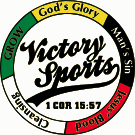  Victory Sports Camp Littleton, NC.Volunteer Enrollment FormDates: June 17-20What: Sports Camp/VBS/Community OutreachVolunteers: 7th grade completed & above, Adults (all ages!)Mission Team Shirt Fee: $15 (YL-AXL), $18- (A2XL-4XL)Volunteer Information:Name: _________________________________________          Grade completed: ______Address (city/state): ______________________________Parent/Guardian Name(s): ___________________________________________________Parent/Guardian Phone: (Home) _____________________        (Cell) _________________Email Address: _____________________________________________________________Serving Opportunities:Please circle and number the top three serving opportunities from the options below (please note that options serve as a guideline and do not guarantee placement):9am-noon (Sports Camp/Community Outreach)Baseball/Softball__   Football __ Basketball__ Volleyball __ Cheer __ Soccer __   Community Outreach __ First Aid__ Administration __ Kitchen Help __ Water Distribution __1-4pm (VBS/Community Outreach)Squad Leader (walking kids to each station) __   Music __ Recreation __ Crafts __ Missions & Me __ GROW __  Bible Story __ T-Shirt Size: YL __     AS __     AM __     AL __     AXL __     2XL __     A3XL __   A4XL __Known Allergies & Health Concerns (use additional paper if needed): __________________